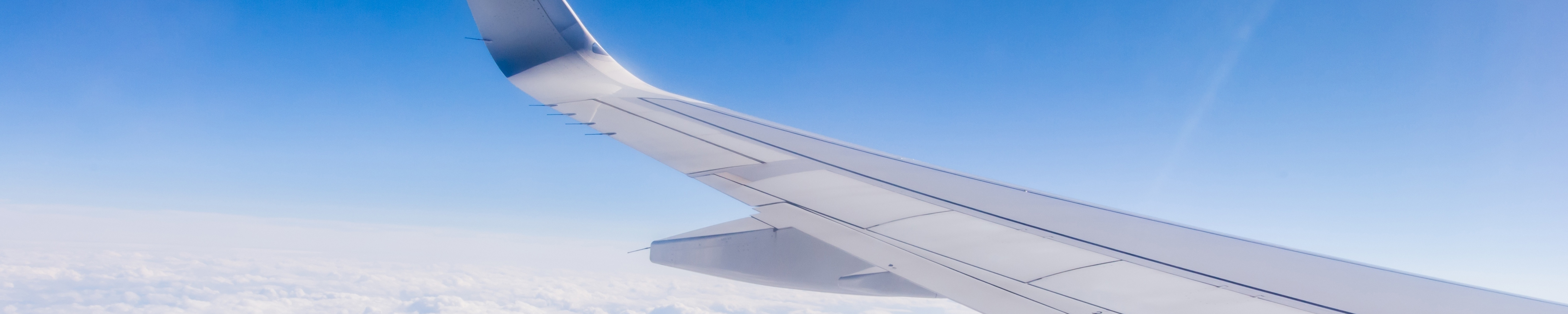 PERSÖNLICHE FRACHTDATENBitte komplettieren Sie dieses Formular und senden es anschließend anuebergepaeck@allstaaustria.comABSENDEREMPFÄNGERVON (ABGANGSFLUGHAFEN) 			      NACH (EMPFANGSFLUGHAFEN, UNVERZOLLT)ANZAHL		INHALT								GEWICHTIch erkläre hiermit, dass ich darüber informiert wurde, dass gefährliche Waren *) wie:Explosive Materialien (z.B. Munition, Feuerwerkskörper, Notsignale, Rauchsignale, ...)Gase (z.B. Spraydosen, Campinggas, Feuerzeuggas, ...)Entflammbare Flüssigkeiten (z.B. Benzin, Farbe, Feuerzeug, Lacke, ...)Entflammbare Feststoffe (z.B. Zündhölzer, Trockenspiritus, ...)Brandfördernde Materialien (z.B. sauerstoffabgebende Stoffe, Natrium, ...)Ätzende Stoffe (z.B. Bleichmittel, Quecksilber in Thermometer und Barometer, Batterien, ...)Giftstoffe und infektiöse StoffeRadioaktives MaterialSonstige gefährliche Stoffe (z.B. Parfüm, Batterien, Geräte, Spielzeug mit Batterien, Trockeneis, Lebensmittelkonzentrate, stark magnetisierende Stoffe, benzin- oder gasbetriebene Geräte bzw. Fahrzeuge, ...)Samsung Galaxy Note 7 Phonesundeklariert im persönlichen Gepäck strikt verboten sind und ich zivil- und strafrechtlich haftbar bin, wenn diese Materialien in meinem Gepäck entdeckt werden. Ich akzeptiere die Öffnung des Gepäcks bei Zollbeschau. ORT UND DATUM		           NAME				UNTERSCHRIFTTransportversicherung wird nur bei ausdrücklichen Wunsch eingedeckt, ansonsten ist die Sendung unversichert! Wir arbeiten ausschließlich aufgrund der „Allgemeinen Österreichischen Spediteurbedingungen (AÖSP) letztgültige Fassung. Gerichtsstand ist Wien. NAME 1NAME 2STRASSEPLZ / ORTLANDTELEFONEMAILNAME 1NAME 2STRASSEPLZ / ORTLANDTELEFONEMAIL